2024. 05.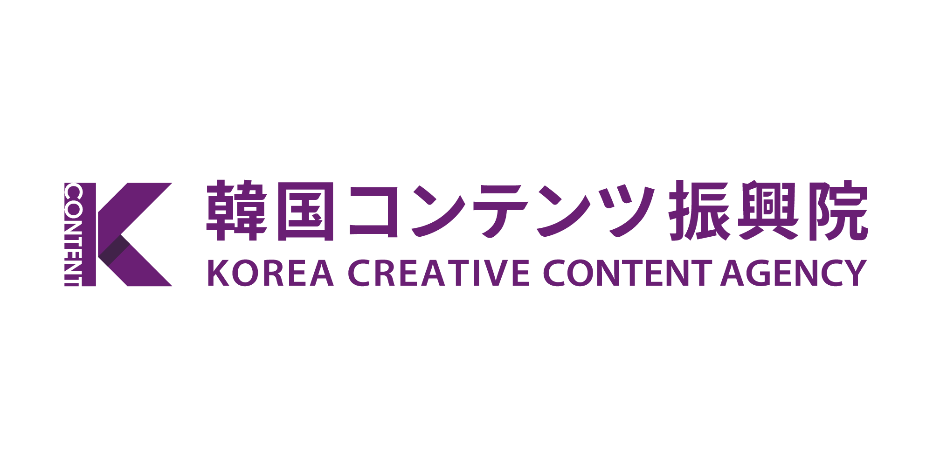 Ⅰ. 提案要請の内訳1. 事業概要事業名: 韓国ドラマセレクション2024業務委託事業目的:　 - 日本国内における持続的な韓流拡散と韓日交流のための最新韓国ドラマ上映トークショー開催を通じて韓国コンテンツ事業者協議会(KCBA)会員企業協力プロモーション事業を進行事業期間: 契約締結後~2024. 11. 30. まで業務委託費(推定金額) :一千三百五十万円(13,500,000円/税込み)2. 事業内容上映会場の確保及び上映会の企画、舞台運営 ドラマ映像権確保及び上映会用映像編集トークショー参加者支援及び懇談会運営広報物の製作及びイベント広報、参加者募集及び管理3. 推進日程(案)‘24. 5月 第2週 	　　　　　基本計画樹立及び業務委託公告‘24. 5月 第4週~5週　　委託会社の評価及び業者選定‘24. 6月 第1週~2週　　委託会社との契約締結‘24. 7月~10月       イベント開催(東京3回、大阪1日２回、新潟1日２回)‘24. 11月 	      行事の結果報告及び清算Ⅱ. 提案要請事項1.提案要請内容及び業務委託の範囲
※ 全体的なプログラム構成および運営方策を提示しつつ、発注先と協議のうえ最終決定を行う。
※ 代行会社の課業範囲の内訳の詳細は最終契約締結(交渉)時、以下の内容から調整されることがある。ㅇ イベント会場の確保及びイベント企画- 開催場所の渉外、契約、管理(東京3回、大阪1日2回、新潟1日2回、計7回開催)- イベント総括企画樹立- イベント進行及び運営計画樹立- 司会者へのオファー及び台本作成、通訳手配及び管理- イベント写真撮影(専門カメラマン配置)ㅇ ドラマ映像権の確保及びトークショー参加者支援- 上映ドラマの確保及び権利についての協議、上映会用映像編集制作- トークショー参加者へのオファー・招聘及び管理、附帯公演調整-　参加者事前事後会議及び懇談会運営ㅇ イベント広報及び参加者募集- 広報物の製作及び配布- オンラインでのイベント案内- マスコミ事前広報- イベントの観客募集及び招待ㅇ イベント運営- イベント進行- イベント会場の管理2. 課業報告及び成果物の提出（１）課業報告定期報告‐　週間報告：前週と比べた推進状況、その他の現況など段階別の報告‐　着手報告:契約日から7日以内に事業の詳細な遂行計画を反映‐　完了報告：課業終了時、最終の業務委託遂行結果及び産出物の内訳を報告随時報告‐　事業内容、事業費執行、参加人員の交代時などには事前に報告‐　事業の進行過程で知り得た情報及び発注機関からの要請時には書面及び対面で報告（２）成果物の提出結果報告書
- 事業遂行結果報告書(清算内訳を含む)　1部 
- 上映映像及び広報の内訳一覧を提出映像及び写真資料‐　広報物及び印刷物の製作に関する写真資料の提出- イベントの映像物の提出‐　その他の事業遂行に関する写真、動画資料の提出Ⅲ. 提案書の作成要領提案書目次Ⅰ. 提案概要1.事業目標及び範囲
☞提案要請内容を明確に理解し、本業務に対する目標と範囲を具体的に記述してください。2.提案内容の特徴と差別性
☞投入人員の優秀性、専門性などを記載し、本業務と類似したプロジェクトの遂行内容および本業務のために他機関との差別化を図ることができる内容について具体的に記述してください。Ⅱ.事業遂行部門
1.事業遂行体系
　☞本業務を成功裏に進めるために組織をどのように構成し、運営するかについて記述してください。
2.事業遂行方案
　☞本業務の主要課業である「韓国ドラマセレクション 2024 業務委託」についてどのように、何を提供するのか具体的な方法および方案を記述してください。Ⅲ.事業管理部門
☞本委託事業を成功的に推進するための日程計画と事業管理方案を具体的に記述してください。
☞本委託事業を成功裏に推進するための執行計画を記述してください(必須)
* 作成例(金額作成禁止、比率のみ作成、*項目は用役の特性により変更可能)※ 提案書作成時の注意事項
- 提案書は必ず15ページ以内（表紙を除く）で作成（図表、イラストなど活用可能）してください。
- 提案書15ページは要約書ではなく、具体的な業務遂行内容および結果を提示してください。
　☞提案社は業務遂行の結果物を具体的に、分かりやすく(イラストを活用するなど)提示しなければならず、完成度の高い結　　果物を作り出すために必要な遂行方案、方法なども具体的に提示しなければなりません。2. 提案書作成指針提案書は原本1部、業者情報削除版本1部を提出しなければなりません。
- 業者情報削除版では提案業者を特定できる部分は削除してください。
- 提出された提案書の編集ミス、漏れなどによる評価の不利益に対する責任は提案業者にありますのでご注意ください。提案書は必ず15ページ以内で作成し、次の事項を中心に記述してください。
- 提案会社が推進しようとする主要事項
- 同事業を成功させるための提案業者の事業管理方案提案書は下記の書式に準じてハングル(hwp)またはWordで作成し、提案書の下段には必ずページ番号をつけてください。
(公正な評価のためPPTでの作成は禁止)
Ⅰ.<13Point、MS明朝/濃く、行間隔130>
　1.<12Point、MS明朝/濃く、ライン間隔130>
　　1.1<11Point、MS明朝/濃く、ライン間隔130>
　　(1)　<11Point、MS明朝/普通、行間隔130>
 　　　● <11Point、MS明朝/普通、行間隔130>
　　　　　　‐ <11Point、MS明朝/普通、行間隔130>提案書は韓国語又は日本語で作成しなければならず、使用された英文の略語については正式名称を記述してください。提案書の内容は明確な用語を使用して表現し、「~しうる」、「~可能性がある」、「~を考慮している」などの曖昧な表現は提案書の評価時に不可能な事項とみなされますのでご注意ください。情報システムの構築または施設構築など技術的な説明資料が必要な場合には、別添資料を提出することができます。別紙は、必ず指定された様式に従って作成してください。3. 提案書の効力提出された提案書の内容は、韓国コンテンツ振興院が要請しない限り変更することはできず、遂行機関として選定する際に契約条件とみなされます。韓国コンテンツ振興院は、必要に応じて提案者に追加提案や追加資料を要請することができ、これによって提出された資料は提案書と同じ効力を持つこととなります。Ⅳ. 選定及び評価1. 選定方法(1)基本方針 客観的かつ公正な基準と手続きを適用し、同事業を効率的に遂行するための最適な遂行機関を選定することが基本方針です。(2)適用規定振興院の契約事務処理規則、「国を当事者とする契約に関する法律」及び企画財政部「(契約例規)交渉による契約締結基準」等の規定に基づき推進します。(3) 選定手続き1) 1段階 : 提案書の評価 [技術+価格]技術評価 (90点)- 振興院で評価委員会を構成(5人前後)し、評価基準に基づき提案書を評価(書類評価、質疑応答/発表評価)します。- 評価点数の集計は、最高点および最低点を除いた残りの点数の平均で算定します。（評価点数の単位を小数第二位まで。第三位以下は切り捨て）価格評価 (10点)- 交渉による契約締結基準に明示された価格算出方式に従います。提案書(技術及び価格)評価の結果、技術評価点数が技術評価分野の配点限度の85%以上の者を交渉適格者として選定することになります。- 交渉順序は、交渉適格者の技術評価点数と価格評価点数を合算して高得点順に決定します。- 合算点数が同一の提案者が2人以上の場合には、技術評価点数が高い提案者を優先順位者とし、技術評価の点数も同一の場合には配点が大きい項目において高点数を得た者を優先順位者とします。2) 第2段階:交渉の実施総合点数1位の業者から技術交渉を進め、順位が上の業者との交渉で合意がなされれば、順位が下の業者との交渉は省略することになります。交渉による合意が得られない場合は、同じ基準と手順に従って順位が下の業者との交渉を実施します。2. 評価項目次のような評価項目と配点で評価し、本事業と実情や状況に合わせ調整されることがあります。評価項目*安全管理責任者： イベントの業務委託に参加する人員のうち代表者とPMを除いた実務責任者に当たる人員のうち安全管理業務を遂行できる者(1人以上)Ⅳ. 別紙書式※ ご提出いただいた文書が事実と異なる場合、事業者の選定が無効となります。【 別紙第1号書式 】提案書表紙【 別紙第2号書式 】一般現況及び沿革⁂ は、業者情報削除版の作成時には空欄にしてください。【 別紙第3号書式 】参加人員の現況総括表 (提出日基準)-　今回の業務委託に投入する全ての人員(採用予定人員含む)について記載してください。- 今回の業務委託への参加率は、月別の参加率の平均で記載してください。＊ 投入人員が遂行する、今回の業務委託を含むすべての業務委託などで月ごとの参加率が100%を超過してはいけません。＊ 月別参加率の計算時、既存の遂行業務は月別参加率、提案書で提出する業務委託は月別平均参加率で計算<作成時の注意事項>＊ 参加人員および利害関係者リストは申請機関と利害関係がある者が評価委員に選ばれないようにする用途で活用され、本総括表への記載がなかった、もしくは誤った情報が記載されたことにより利害関係者が評価委員として参加する場合は、申請機関に不利益が生じることがありますのでもれなく作成して下さい。＊ 書類の内容が虚偽·誇張(投入人員月別参加率100%超過など)と判明した場合、審査除外および契約を破棄することができ、国家契約法施行令第76条および施行規則別表2[不正当業者の入札参加資格制限基準]に準じて不正当業者として入札参加が制限されることがあります。<作成方法の詳細>＊ 経歴欄に事業別に遂行中の事業を記載＊ PMまたは代表者の場合、本委託事業での参加任務に該当内容を記入＊ 採用予定人員は現時点で確認できる情報を記載＊ 指導教授は代表者および責任者が修士以上の場合、最終学位の指導教授を記載して下さい。(修士、博士など学位が複数ある場合は全て記載)、指導教授の場合は機関名(所属校名)、氏名、性別コードのみ作成【 別紙第3－1号書式 】参加人員の履歴事項【 別紙第６号書式 】 【　別紙第７号書式 】業務委託参加確認書及び報酬支給確約書(参加人員のうち所属外(フリーランスなど)人材の場合は作成提出)私は（委託契約業者名）との正当な契約の下、「韓国ドラマセレクション2024 業務委託」に上記のように参加することを承諾します。(委託会社名)は上記の者が当該業務の遂行のため、「韓国ドラマセレクション2024 業務委託に上記のように参加することを認め、正当な報酬を支給することを誓約します。【　別紙第9号書式 】安全管理方案樹立1. 安全管理責任者の配置※安全管理責任者は代表者とPM以外の人員で別途配置すること2. イベント前後の危険作業(重量物運搬作業、火気作業、告訴作業など)及びイベント中の人出密集事故などに関する安全対策樹立3. 緊急事態発生に備えた安全対策の樹立- 緊急連絡網の構築- 感染症予防対策樹立- 救急薬品(保管箱)完備提案要請書提案要請書提案要請書提案要請書「韓国ドラマセレクション2024 業務委託」「韓国ドラマセレクション2024 業務委託」項目内訳予算内会場費イベント会場のレンタル、台本作成、舞台通訳、舞台制作、映像制作、通訳渉外0%出演者への支援費用演者の謝礼金、交通費、宿泊代、車両代、その他の経費0%イベント広報費イベントプロモーション0%イベント運営費運営スタッフ, スタッフ出張費、懇談会など0%利潤利潤0%消費税消費税0%合計合計100%入札公告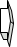 入札書及び提案書の受付締め切り技術評価(振興院)＋価格開札(振興院)技術及び価格交渉最終遂行機関の選定契約締結1段階2段階3段階4段階評価項目評価内容の詳細配点遂行機関の専門性(20)提案業者が本事業を遂行するための専門性を備えているか？20点遂行機関の専門性(20)本事業を遂行するための専門人材を確保しているか？当該事業についての専門知識を備えているか？20点事業理解度(20)事業の目的と趣旨について正確に理解しているか？20点事業理解度(20)本事業の目的と期待効果を明確に理解しているか？事業遂行にあたって困難な部分や、これに対する代案を正確に提示しているか。
- 本事業の運営に対する理解度、範囲と内容、背景と特性など20点事業遂行能力(20)事業遂行のために提示した事業計画が具体的かつ実現可能なものか？20点事業遂行能力(20)細部の事業特性に応じて適切な検証/補完方法を提示しているか？検証/改善のため専門の相談人員及びインフラ受給の方法を備えているか？改善効果を分析し新たな提案を提示するための戦略を備えているか？20点事業管理方策(20)提案内容を適切に管理するための方策を備えているか？20点事業管理方策(20)事業推進日程と事業費執行計画が合理的に提示されているか？20点安全管理法方策(10)事業遂行時（作業前、中、後）安全管理対策が適切か？10点安全管理法方策(10)安全管理責任者の選任及び配置が適切か？イベント前後の危険作業(重量物運搬作業、火気作業、高所作業など)及びイベント中の人出密集事故等に関する安全対策の樹立が適切か？緊急事態発生に備えた安全対策(救急薬品の備え付け、非常連絡網の構築、感染症予防)の樹立が適切か？10点小計小計90点価格評価(10)入札価格の評定算式に基づき算定10点合計合計100点書式番号書式名別紙第１号書式提案書表紙別紙第２号書式一般現況及び沿革別紙第3号書式参加人員の現況総括表別紙第3‐1号書式参加人員の履歴事項別紙第6号書式個人情報収集・利用・提供同意書別紙第７号書式業務委託参加確認書及び報酬支給確約書別紙第9号書式安全管理方案樹立「韓国ドラマセレクション2024 業務委託」提案書受付番号 : 会社名⁂代表者代表者⁂⁂事業分野事業者番号事業者番号⁂⁂住所⁂⁂⁂⁂⁂電話番号⁂⁂FAXFAX⁂該当部門従事期間　　 　年　　　	月　～ 　　　年　　 　月 (　年　カ月)　　 　年　　　	月　～ 　　　年　　 　月 (　年　カ月)　　 　年　　　	月　～ 　　　年　　 　月 (　年　カ月)　　 　年　　　	月　～ 　　　年　　 　月 (　年　カ月)　　 　年　　　	月　～ 　　　年　　 　月 (　年　カ月)主要沿革(会社情報削除版作成時には、系列会社の作業遂行内訳など提案社が特定される項目を全て削除)主要沿革(会社情報削除版作成時には、系列会社の作業遂行内訳など提案社が特定される項目を全て削除)主要沿革(会社情報削除版作成時には、系列会社の作業遂行内訳など提案社が特定される項目を全て削除)主要沿革(会社情報削除版作成時には、系列会社の作業遂行内訳など提案社が特定される項目を全て削除)主要沿革(会社情報削除版作成時には、系列会社の作業遂行内訳など提案社が特定される項目を全て削除)主要沿革(会社情報削除版作成時には、系列会社の作業遂行内訳など提案社が特定される項目を全て削除)番号氏名担当業務該当分野勤務経歴参加率備考※ 事業別に参加率を記載(入札時の現在を基準とし参加人員のすべての事業を含む)※ 経歴欄に事業別に遂行中の事業を記載※ PMまたは代表者の場合、本業務委託での参加任務に該当内容を記入※ 書類の内容が虚偽·誇張(投入人員月別参加率100%超過など)と判明した場合、審査除外および契約を破棄することができ、国家契約法施行令第76条および施行規則別表2[不正当業者の入札参加資格制限基準]に準じて不正当業者として入札参加が制限されることがある。※ 今回の業務委託の参加率の場合、月別参加率の平均で記載※ 月別参加率の計算時、既存の遂行業務委託は月別参加率、提案書提出業務委託は月別平均参加率で計算※ 最終契約締結時、月別参加率は最低30%以上(未参加月は0%と算定)氏名所属役職年齢年齢学歴大学　　　　専攻大学　　　　専攻大学　　　　専攻大学　　　　専攻大学　　　　専攻該当分野での勤務歴該当分野での勤務歴該当分野での勤務歴該当分野での勤務歴学歴大学院　　　専攻大学院　　　専攻大学院　　　専攻大学院　　　専攻大学院　　　専攻資格証資格証今回の業務委託の参加任務今回の業務委託の参加任務今回の業務委託の参加期間今回の業務委託の参加率（平均）今回の業務委託の参加率（平均）今回の業務委託の参加率（平均）%%経歴経歴経歴経歴経歴経歴事業名参加期間(年　月～年　月)担当業務発注先参加率(%)備考個人情報収集・利用・提供同意書 (様式)個人情報収集・利用・提供同意書 (様式)個人情報収集・利用・提供同意書 (様式)個人情報収集・利用・提供同意書 (様式)個人情報収集・利用・提供同意書 (様式)所属機関氏名職位同意の有無署名□ 同意/□ 同意しない□ 同意/□ 同意しない□ 同意/□ 同意しない□ 同意/□ 同意しない□ 同意/□ 同意しない※ 本課業に参加する方は全員署名してください。
私は韓国コンテンツ振興院(以下「振興院」という。)の「韓国ドラマセレクション2024 業務委託」の入札に関して、以下のように自身の個人情報の収集·利用·提供に同意します。収集·利用·提供目的- 振興院が遂行する「韓国ドラマセレクション2024 業務委託」の入札参加にともなう入札書類(別紙第1号書式~別紙第9号書式)確認のために最小情報収集に活用。収集·利用·提供する個人情報の項目- 提案会社代表者の氏名、メールアドレス、電話番号、職場住所、学歴、経歴、銀行/口座番号、携帯電話番号など。- 参加人員の氏名、所属/職責、年齢、学歴、経歴など。- 入札参加申請の提出者の氏名、役職、電話番号、メールアドレスなど。個人情報の保管及び利用・提供期間‐　本同意書が作成された時点から本入札参加書類の管理のための保有期間まで(10年)(4) 同意しない権利と不同意による不利益- 上記の本人は、上記個人情報の収集に対して拒否する権利を保有していることを認知している。- 不同意による不利益:契約締結対象からの除外。　　　　　　　　　　　　　　　　　　　　　　　　2024年 　月 　日韓国コンテンツ振興院長貴下※ 本課業に参加する方は全員署名してください。
私は韓国コンテンツ振興院(以下「振興院」という。)の「韓国ドラマセレクション2024 業務委託」の入札に関して、以下のように自身の個人情報の収集·利用·提供に同意します。収集·利用·提供目的- 振興院が遂行する「韓国ドラマセレクション2024 業務委託」の入札参加にともなう入札書類(別紙第1号書式~別紙第9号書式)確認のために最小情報収集に活用。収集·利用·提供する個人情報の項目- 提案会社代表者の氏名、メールアドレス、電話番号、職場住所、学歴、経歴、銀行/口座番号、携帯電話番号など。- 参加人員の氏名、所属/職責、年齢、学歴、経歴など。- 入札参加申請の提出者の氏名、役職、電話番号、メールアドレスなど。個人情報の保管及び利用・提供期間‐　本同意書が作成された時点から本入札参加書類の管理のための保有期間まで(10年)(4) 同意しない権利と不同意による不利益- 上記の本人は、上記個人情報の収集に対して拒否する権利を保有していることを認知している。- 不同意による不利益:契約締結対象からの除外。　　　　　　　　　　　　　　　　　　　　　　　　2024年 　月 　日韓国コンテンツ振興院長貴下※ 本課業に参加する方は全員署名してください。
私は韓国コンテンツ振興院(以下「振興院」という。)の「韓国ドラマセレクション2024 業務委託」の入札に関して、以下のように自身の個人情報の収集·利用·提供に同意します。収集·利用·提供目的- 振興院が遂行する「韓国ドラマセレクション2024 業務委託」の入札参加にともなう入札書類(別紙第1号書式~別紙第9号書式)確認のために最小情報収集に活用。収集·利用·提供する個人情報の項目- 提案会社代表者の氏名、メールアドレス、電話番号、職場住所、学歴、経歴、銀行/口座番号、携帯電話番号など。- 参加人員の氏名、所属/職責、年齢、学歴、経歴など。- 入札参加申請の提出者の氏名、役職、電話番号、メールアドレスなど。個人情報の保管及び利用・提供期間‐　本同意書が作成された時点から本入札参加書類の管理のための保有期間まで(10年)(4) 同意しない権利と不同意による不利益- 上記の本人は、上記個人情報の収集に対して拒否する権利を保有していることを認知している。- 不同意による不利益:契約締結対象からの除外。　　　　　　　　　　　　　　　　　　　　　　　　2024年 　月 　日韓国コンテンツ振興院長貴下※ 本課業に参加する方は全員署名してください。
私は韓国コンテンツ振興院(以下「振興院」という。)の「韓国ドラマセレクション2024 業務委託」の入札に関して、以下のように自身の個人情報の収集·利用·提供に同意します。収集·利用·提供目的- 振興院が遂行する「韓国ドラマセレクション2024 業務委託」の入札参加にともなう入札書類(別紙第1号書式~別紙第9号書式)確認のために最小情報収集に活用。収集·利用·提供する個人情報の項目- 提案会社代表者の氏名、メールアドレス、電話番号、職場住所、学歴、経歴、銀行/口座番号、携帯電話番号など。- 参加人員の氏名、所属/職責、年齢、学歴、経歴など。- 入札参加申請の提出者の氏名、役職、電話番号、メールアドレスなど。個人情報の保管及び利用・提供期間‐　本同意書が作成された時点から本入札参加書類の管理のための保有期間まで(10年)(4) 同意しない権利と不同意による不利益- 上記の本人は、上記個人情報の収集に対して拒否する権利を保有していることを認知している。- 不同意による不利益:契約締結対象からの除外。　　　　　　　　　　　　　　　　　　　　　　　　2024年 　月 　日韓国コンテンツ振興院長貴下※ 本課業に参加する方は全員署名してください。
私は韓国コンテンツ振興院(以下「振興院」という。)の「韓国ドラマセレクション2024 業務委託」の入札に関して、以下のように自身の個人情報の収集·利用·提供に同意します。収集·利用·提供目的- 振興院が遂行する「韓国ドラマセレクション2024 業務委託」の入札参加にともなう入札書類(別紙第1号書式~別紙第9号書式)確認のために最小情報収集に活用。収集·利用·提供する個人情報の項目- 提案会社代表者の氏名、メールアドレス、電話番号、職場住所、学歴、経歴、銀行/口座番号、携帯電話番号など。- 参加人員の氏名、所属/職責、年齢、学歴、経歴など。- 入札参加申請の提出者の氏名、役職、電話番号、メールアドレスなど。個人情報の保管及び利用・提供期間‐　本同意書が作成された時点から本入札参加書類の管理のための保有期間まで(10年)(4) 同意しない権利と不同意による不利益- 上記の本人は、上記個人情報の収集に対して拒否する権利を保有していることを認知している。- 不同意による不利益:契約締結対象からの除外。　　　　　　　　　　　　　　　　　　　　　　　　2024年 　月 　日韓国コンテンツ振興院長貴下○ 氏名 ○ 連絡先 (電話番号/e－mail) ○ 課業内参加（担当）業務○ 参加期間※ 委託契約期間中、業務遂行のために参加する期間を記入※ 開始日~終了日の形で記入○ 受領予定報酬(人件費)※ 総額又は月々の報酬として記入※ 今回の業務委託予算内で執行予定の金額を基準に記入(参加当事者)ㅇ ㅇ ㅇ (署名)(委託会社名) 代表ㅇ ㅇ ㅇ (署名)番号役職氏名担当業務該当（イベント）
勤務歴参加率備考1安全管理責任者(例)イベント前後の危険作業安全対策☞重量物運搬安全管理対策樹立 - 重量運搬作業前の重量物取扱運搬作業に関する安全教育の実施 - 重量物を運搬し、又は取り扱う場合には、荷役運搬機械（フォークリフト）及び運搬用具の使用  - 重量物取扱場所へのアクセス制御措置の確認(誘導者の配置、アクセス禁止表示など)☞火気作業時の安全管理対策樹立 - 火気作業、電話機作業に関する安全教育の実施 - 火災発生時に直ちに措置できる監視者の配置、消火器の備え付けなど - 火気作業時の火の粉を防ぐ火の粉防止布使用及び保安面、保安ゴーグルなどの個人保護具を着用☞高所作業時の安全管理対策樹立 - 作業前の高所作業に関する安全教育の実施  - 移動式はしご使用時の作業方法の樹立(2人1組の作業、滑り防止措置など) - 墜落の恐れがある場所で作業する時、安全帽、安全靴、シートベルトなどの保護具を着用☞その他の危険作業安全管理対策の策定(例)ㅇイベント中に発生する危険事故安全対策☞イベント中の人波密集事故に備えた最大収容人数の把握など運営管理対策樹立☞イベント中の観覧客の混雑、迷子(行方不明)発生、テロ(暴動)などの発生に備えた運営管理対策の樹立☞その他のイベント中に発生する可能性のある危険状況に対する安全対策（例１）（例2）(例)☞イベント会場出入りの際に発熱チェックができる体温計及び手消毒剤完備 ☞飲食予定イベントの場合、食中毒などの予防対策など☞（当該時）政府防疫指針期間の場合、それに応じた予防対策など(例)☞救急薬品:胃腸薬、解熱剤、鎮痛剤、消毒薬、やけど薬、包帯、脱脂綿、絆創膏など   - 作業者が簡単に使用できるように、会場事務局に救急薬品1個以上設置